Internship Application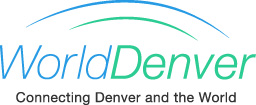 Name:  					Current city/state:  				Email:  							Phone #:  				How did you hear about this internship opportunity? 																	What knowledge, skills, and abilities do you possess that could benefit WorldDenver?																									What would you like to achieve through an internship with WorldDenver?Areas of interest (check all that apply): □ Professional exchange programs□ Youth exchange programs□ Fundraising/development□ International Women’s Day□ Speaker series□ Event planning/execution□ Marketing/communications□ Administration/operations□ Human resources□ Information technologyAvailability □ I agree to fulfill WorldDenver’s minimum internship commitment of 180 hours (typically 3 months, 15 hour per week). Note: Longer commitments will allow interns to receive increased and more influential responsibilities.Available start date: 				Proposed end date: 			Maximum weekly hours: 			□ I would consider a 6-month internshipCurrent status□ Student (circle one): High School/Undergraduate/Graduate/OtherSchool: 										Degree program: 									Expected graduation month & year: 							Are you seeking academic credit for this internship? 				If so, what are the requirements for you to receive credit? 															□ Retired□ In between jobs/seeking employment□ Other (please explain): 																					By signing below, I certify that the information I am submitting in this application, my resume, and any supporting documents is true and correct.Signature: 							Date: 				Please submit your completed application to Careers@WorldDenver.org along with a current resume and writing sample (can be a statement of interest or cover letter).